Monthly Council Meeting Agenda                                            March 14, 20235:00 PM: Call to Order
5:02 PM: Acceptance of Minutes 5:05 PM: Acceptance of Financial ReportsCommittee ReportsPrograms and projects- no report required.Budget- no report required.Human ResourcesOrganizational DevelopmentPolicy5:25 PM: Old BusinessTreasurer replacement?Conflict of Interest PolicyTabled proposals5:50 PM: New Business  The Big Picture6:00 Strategic Plan Check-InReview of actions completed.6:15 PM: Council Updates & Staff ReportsKevin reportArlyse report 6:30 PM Partnering Agency ReportsIllinois Valley SWCDOthers6:45 PM: Public Comments (Relating to this agenda or IVWC Operations)7:00 PM: Adjournment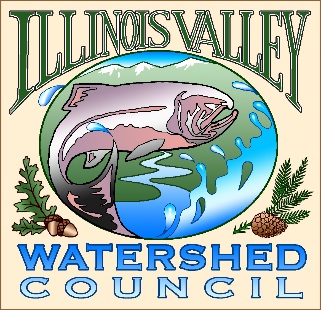 Illinois Valley Watershed Council331 E Cottage Park Suite 1B - P.O. Box 352Cave Phone: 541-592-3731